Maths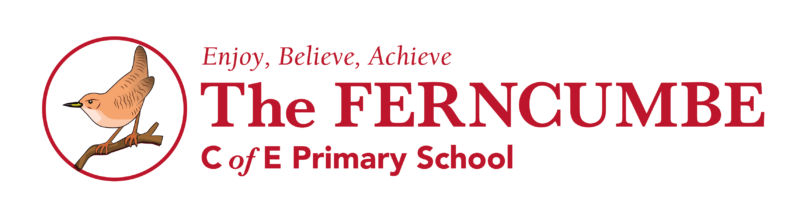 Year 6Age Related ExpectationsStatementRead, write, order and compare numbers up to 10,000,000.Determine the value of each digit in numbers up to 10,000,000.Round any whole number to a required degree of accuracy.Use negative numbers in context and calculate intervals across zero.Use estimation to check answers to calculations.Solve addition and subtraction multi-step problems in contexts.Identify common factors, common multiples and prime numbers.Perform mental calculations, including with mixed operations and large numbers.Multiply multi-digit numbers up to 4 digits by a 2-digit whole number using the formal written methodDivide numbers up to 4 digits by a 2-digit whole number using the formal written methodDivide numbers up to 4 digits by a 2-digit number using short division where appropriate.Solve problems involving addition, subtraction, multiplication, and division.Use knowledge of the order of operations to carry out calculations involving the four operations.Use common factors to simplify fractions & common multiples to express fractions in same denomination.Compare and order fractions, including fractions >1.Add and subtract fractions with different denominators and mixed numbers.Multiply simple pairs of proper fractions, writing the answer in the simplest form.Divide proper fractions by whole numbers.Associate a fraction with division to calculate decimal fractions equivalents for simple fraction.Identify the value of each digit to 3 dp and x and ÷ numbers by 10, 100 and 1000Multiply 1-digit numbers with up to 2 decimal places by whole numbers.Use written division methods in cases where the answer has up to 2 decimal places.Solve problems which require answers to be rounded to specified degrees of accuracy.Recall and use equivalences between simple fractions, decimals and percentagesSolve problems involving the relative sizes of two quantities with missing values.Solve problems involving the calculation of percentages and the use of percentage comparisons.Solve problems involving similar shapes where the scale factor is known or can be found.Solve problems involving unequal sharing & grouping using knowledge of fractions & multiples.Express missing number problems algebraically.Use simple formulae.Generate and describe linear number sequences.Find pairs of numbers that satisfy an equation with two unknowns.Use, read, write, and convert between standard units - decimal notation up to 3 decimal places.Convert between miles and kilometres.Recognise that shapes with the same areas can have different perimeters and vice versa.Calculate the area of parallelograms and triangles.Recognise when it is possible to use the formulae for the area of shapes.Calculate, estimate and compare volume of cubes and cuboids, using standard units.Recognise when it is possible to use the formulae for the volume of shapes.Solve problems involving calculation & conversion of units of measure, using decimals to 3 dpCompare and classify geometric shapes based on the properties and sizes.Describe simple 3D shapes.Draw 2D shapes given dimensions and angles.Recognise and build simple 3D shapes, including making nets.Find unknown angles in any triangles, quadrilaterals, and regular polygons.Recognise angles and find missing angles.Illustrate and name parts of circles, including radius, diameter and circumference.Draw and translate simple shapes on the co-ordinate plane and reflect them in the axes.Describe positions on the full co-ordinate grid (all four quadrants).Interpret and construct pie charts and line graphs and use these to solve problemsCalculate and interpret the mean as an average.